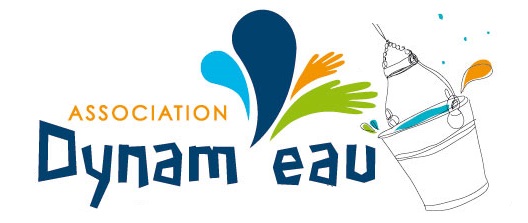 Activité : “la pluie”Inspiré du Guide d’activités de sensibilisation sur la thématique de l’eau « Un camp zér’eau déchet ! » du Regroupement des Éco-quartiers - p10Réadapté par Dynam’eau pour les besoin de l’associationPrincipe :Faire un nuage qui indique sur chaque goutte de pluie l’importance de l’eau + Sensibiliser et informer autour de la problématique l’eau à travers le monde.Public : PrimairesPetits : 20/30 minutesConsignes :Discuter avec le groupe de l’importance de l’eau et de l’accès à l’eau. Pourquoi elle est vitale?Distribuer une goutte d’eau par enfant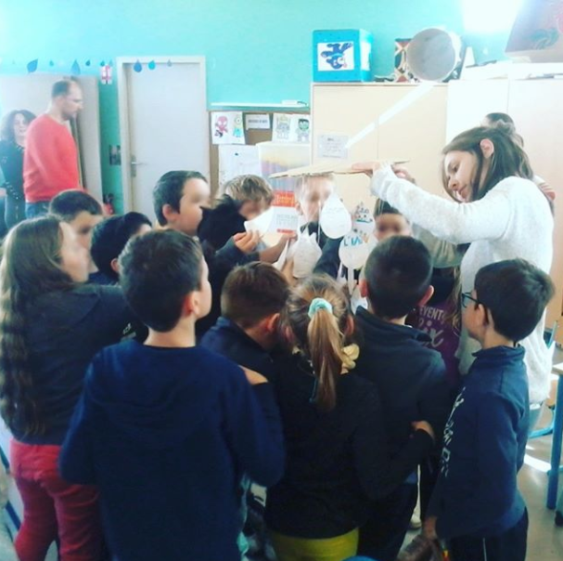 Chaque participant dessine sur la goutte pourquoi l’eau est importante ou pourquoi tout le monde devrait y avoir accès.Coller les gouttes des élèves sur le nuage (gain de temps) Ou, scotcher chaque goutte à une ficelle, et scotcher l’autre bout de la ficelle au nuage à fin de suspendre les gouttes. (Ainsi les élèves peuvent dessiner des deux côtés mais prend plus de temps)Faire un retour avec les participants sur l’activité : leurs appréciations, ce qu’ils ont compris ou appris, des pistes de solutions, etcGrands : 30/40 minutesConsignes :1ere partie: DiscussionDiscuter avec le groupe de l’importance de l’eau et de l’accès à l’eau. Pourquoi elle est vitale?Séparer 1 élève sur 7 (1 personne sur 7 n’a pas accès à l’eau dans le monde)Continuer la discussion2em partie : Activité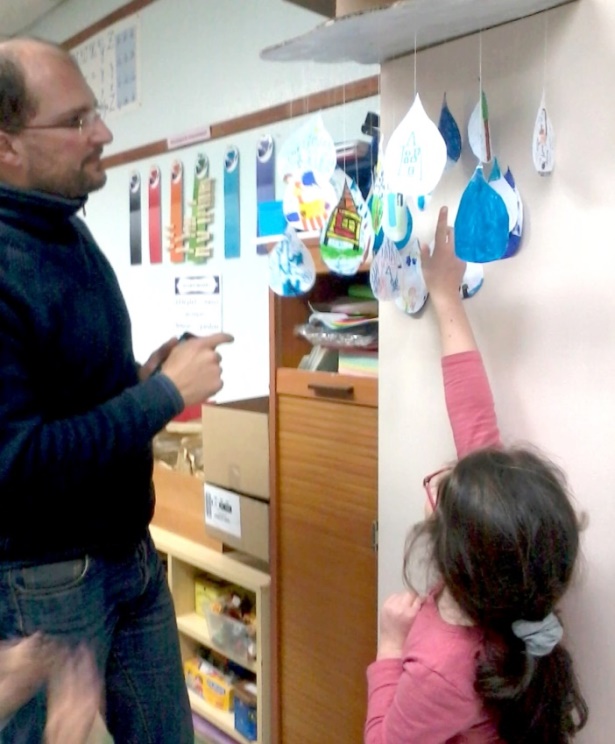 Distribuer une goutte d’eau par enfantsChaque enfant écrit sur une goutte pourquoi l’eau est importante; sur l’autre côté pourquoi tout le monde devrait y avoir accès.Ou, leur demandé d’écrire d’un côté et de dessiner de l’autresAccrocher les gouttes d’eau à de la ficelle Suspendre au carton les gouttes avec du scotcheFaire un retour avec les participants sur l’activité : leur appréciation, ce qu’ils ont comprisou appris, des pistes de solutions, etc